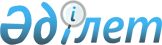 Маңғыстау облысы әкімдігінің 2015 жылғы 23 шілдедегі № 207 "Мәдениет саласындағы мемлекеттік көрсетілетін қызметтер регламенттерін бекіту туралы" қаулысына өзгерістер енгізу туралы
					
			Күшін жойған
			
			
		
					Маңғыстау облысы әкімдігінің 2016 жылғы 25 қазандағы № 324 қаулысы. Маңғыстау облысы Әділет департаментінде 2016 жылғы 29 қарашада № 3195 болып тіркелді. Күші жойылды-Маңғыстау облысы әкімдігінің 2020 жылғы 20 наурыздағы № 45 қаулысымен
      Ескерту. Күші жойылды - Маңғыстау облысы әкімдігінің 20.03.2020 № 45 (алғашқы ресми жарияланған күнінен кейін күнтізбелік он күн өткен соң қолданысқа енгізіледі) қаулысымен.

      РҚАО-ның ескертпесі.

      Құжаттың мәтінінде түпнұсқаның пунктуациясы мен орфографиясы сақталған.
      Қазақстан Республикасының 2016 жылғы 6 сәуірдегі "Құқықтық актілер туралы" Заңына, Қазақстан Республикасы Ұлттық экономика министрінің 2015 жылғы 9 желтоқсандағы "Мемлекеттік қызметтер көрсету саласындағы уәкілетті органның кейбір бұйрықтарына өзгерістер енгізу туралы" № 757 бұйрығына (Нормативтік құқықтық актілердің мемлекеттік тізілімінде № 12939 болып тіркелген, "Әділет" ақпараттық- құқықтық жүйесінде 2016 жылғы 05 ақпанда жарияланған) сәйкес облыс әкімдігі ҚАУЛЫ ЕТЕДІ:
      Маңғыстау облысы әкімдігінің 2015 жылғы 23 шілдесіндегі № 207 "Мәдениет саласындағы мемлекеттік көрсетілетін қызметтер регламенттерін бекіту туралы" қаулысына (Нормативтік құқықтық актілердің мемлекеттік тізілімінде № 2808 болып тіркелген, "Әділет" ақпараттық- құқықтық жүйесінде 2015 жылғы 02 қыркүйекте жарияланған) мынадай өзгерістер енгізілсін:
      "Мәдени құндылықтарды уақытша әкету құқығына куәлік беру" мемлекеттік көрсетілетін қызмет регламентінің 4 тақырыбы жаңа редакцияда жазылсын: 
      "Азаматтарға арналған үкімет" мемлекеттік корпорациясымен және (немесе) өзге де көрсетілетін қызметті берушілермен өзара іс-қимыл тәртібін, сондай-ақ мемлекеттік қызмет көрсету процесінде ақпараттық жүйелерді пайдалану тәртібін сипаттау";
      "Жергілікті маңызы бар тарих және мәдениет ескерткіштерінде ғылыми-реставрациялау жұмыстарын жүргізуге келісім беру" мемлекеттік көрсетілетін қызмет регламентінің 4 тақырыбы жаңа редакцияда жазылсын: 
      "Азаматтарға арналған үкімет" мемлекеттік корпорациясымен және (немесе) өзге де көрсетілетін қызметті берушілермен өзара іс-қимыл тәртібін, сондай-ақ мемлекеттік қызмет көрсету процесінде ақпараттық жүйелерді пайдалану тәртібін сипаттау".
      2. "Маңғыстау облысының мәдениет басқармасы" мемлекеттік мекемесі (Б.Т. Базарбаев) осы қаулының "Әділет" ақпараттық-құқықтық жүйесі мен бұқаралық ақпарат құралдарында ресми жариялануын, Маңғыстау облысы әкімдігінің интернет-ресурсында орналасуын қамтамасыз етсін.
      3. Осы қаулының орындалуын бақылау облыс әкімінің орынбасары Б.Ғ. Нұрғазиеваға жүктелсін.
      4. Осы қаулы әділет органдарында мемлекеттік тіркелген күннен бастап күшіне енеді және ол алғашқы ресми жарияланған күнінен кейін күнтізбелік он күн өткен соң қолданысқа енгізіледі.
      "КЕЛІСІЛДІ"
      Маңғыстау облысының мәдениет
      Басқармасының басшысы
      Б.Т. Базарбаев
      "25" 10 2016 ж.
					© 2012. Қазақстан Республикасы Әділет министрлігінің «Қазақстан Республикасының Заңнама және құқықтық ақпарат институты» ШЖҚ РМК
				
      Облыс әкімі

А. Айдарбаев
